Publicado en Barcelona el 12/11/2019 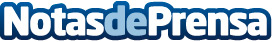 Corte y Jamón estará en Franquishop Barcelona con sus dos marcas,  Corte y jamón - Manjares de la dehesaLa feria catalana de la franquicia se celebra el 14 de noviembre en el Novotel Barcelona CityDatos de contacto:Vanessa Cava927 233 244Nota de prensa publicada en: https://www.notasdeprensa.es/corte-y-jamon-estara-en-franquishop-barcelona Categorias: Franquicias Gastronomía Restauración http://www.notasdeprensa.es